Общество с ограниченной ответственностью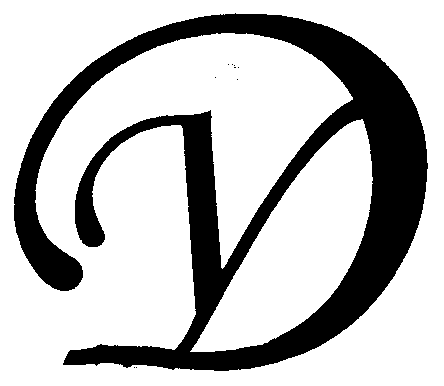 Управляющая организация «Умный дом»Россия, Тверская область, г.Удомля, ул.Попова, д.26, оф.22, тел./факс: (48255) 52571, 54074 моб.тел.: +79157199560,  SIP ID: 0024547683, e-mail: upravdom@udomlya.ru, интернет-сайт: www.udom-lya.ruСведения о расходах, понесенных в связи с оказанием услуг по управлению многоквартирным домом по ул.Венецианова-9Сведения о расходах, понесенных в связи с оказанием услуг по управлению многоквартирным домом по ул.Венецианова-9Сведения о расходах, понесенных в связи с оказанием услуг по управлению многоквартирным домом по ул.Венецианова-9Период: 2010 годПериод: 2010 годПериод: 2010 годНаименование работ (услуг)Расходы (руб.)Расходы (руб./кв.м.)Наименование работ (услуг)Расходы (руб.)Расходы (руб./кв.м.)Общая площадь помещений в доме (кв.м.)2 173,10Вывоз ТБО29 017,501,11  Содержание и текущий ремонт инженерных сетей118 464,214,54  Восстановительный ремонт электрических сетей154,30Отопление, водопровод, канализация, ливнестоки (содержание, текущий ремонт и аварийное обслуживание)57 692,05Проектирование, приобретение, монтаж, ремонт узлов учета35 947,99Электрические сети (содержание, текущий ремонт и аварийное обслуживание)24 669,87Содержание помещений общего пользования и уборка земельного участка88 375,873,39  Благоустройство территории, ремонт МАФ, окраска992,20Вывоз и утилизация КГО2 953,41Механизированная уборка придомовой территории1 167,44Уборка мест общего пользования и придомовой территории83 262,82Текущий ремонт общей собственности53 893,632,07  Прочие ремонтные работы (ремонтная служба управляющей организации)5 987,49Ремонт кровли35 642,77Ремонт межпанельных швов12 263,37Управление многоквартирным домом41 092,261,58  Электроснабжение мест общего пользования и придомовой территории16 947,630,65  Итого347 791,1013,34  *** Расчет расходов на содержание, текущий ремонт и аварийное обслуживание систем отопления, водопровода, канализации и ливнестоков прилагается и размещен на официальном сайте управляющей организации www.udom-lya.ru в разделе "Отчет-2010".*** Расчет расходов на содержание, текущий ремонт и аварийное обслуживание систем отопления, водопровода, канализации и ливнестоков прилагается и размещен на официальном сайте управляющей организации www.udom-lya.ru в разделе "Отчет-2010".*** Расчет расходов на содержание, текущий ремонт и аварийное обслуживание систем отопления, водопровода, канализации и ливнестоков прилагается и размещен на официальном сайте управляющей организации www.udom-lya.ru в разделе "Отчет-2010".Информация о балансе денежных средств на управление, содержание и текущий ремонт общего имущества многоквартирного домаИнформация о балансе денежных средств на управление, содержание и текущий ремонт общего имущества многоквартирного домаИнформация о балансе денежных средств на управление, содержание и текущий ремонт общего имущества многоквартирного домаНачисленоИзрасходовано управляющей организациейВсего за 2010 год:332 485,55  347 791,10  Содержание и текущий ремонт299 887,80  Управление домом32 597,75  